АДМИНИСТРАЦИЯЗАКРЫТОГО АДМИНИСТРАТИВНО-ТЕРРИТОРИАЛЬНОГО ОБРАЗОВАНИЯ СОЛНЕЧНЫЙПОСТАНОВЛЕНИЕО ВНЕСЕНИИ ИЗМЕНЕНИЯ В ПОЛОЖЕНИЕ ОБ ОПЛАТЕ ТРУДА ДИРЕКТОРОВ (РУКОВОДИТЕЛЕЙ) МУНИЦИПАЛЬНЫХ УНИТАРНЫХ ПРЕДПРИЯТИЙ ЗАТО СОЛНЕЧНЫЙНа основании Положения о муниципальном унитарном предприятии ЗАТО Солнечный, утвержденным решением Думы ЗАТО Солнечный от 04.12.2015 года № 15-5, Устава закрытого административно-территориального образования Солнечный, администрация ЗАТО СолнечныйПОСТАНОВЛЯЕТ:Внести изменение в Положение об оплате труда директоров (руководителей) муниципальных унитарных предприятий ЗАТО Солнечный, утвержденное Постановлением администрации ЗАТО Солнечный от 09.12.2020 г. № 183, с изменениями, внесенными постановлением администрации ЗАТО Солнечный от 07.07.2023 г. № 101 (далее по тексту – Положение), изложив пункт 7 Положения  в следующей редакции: «7. Ежемесячная премия директору (руководителю) МУП ЗАТО Солнечный устанавливается в размере до 25 процентов должностного оклада включительно.». Настоящее Постановление вступает в силу с момента его подписания и распространяет свое действие на правоотношения, возникшие с 01.04.2024 года.         Глава ЗАТО Солнечный                                                                               В.А. Петров24.04.2024ЗАТО Солнечный№ 66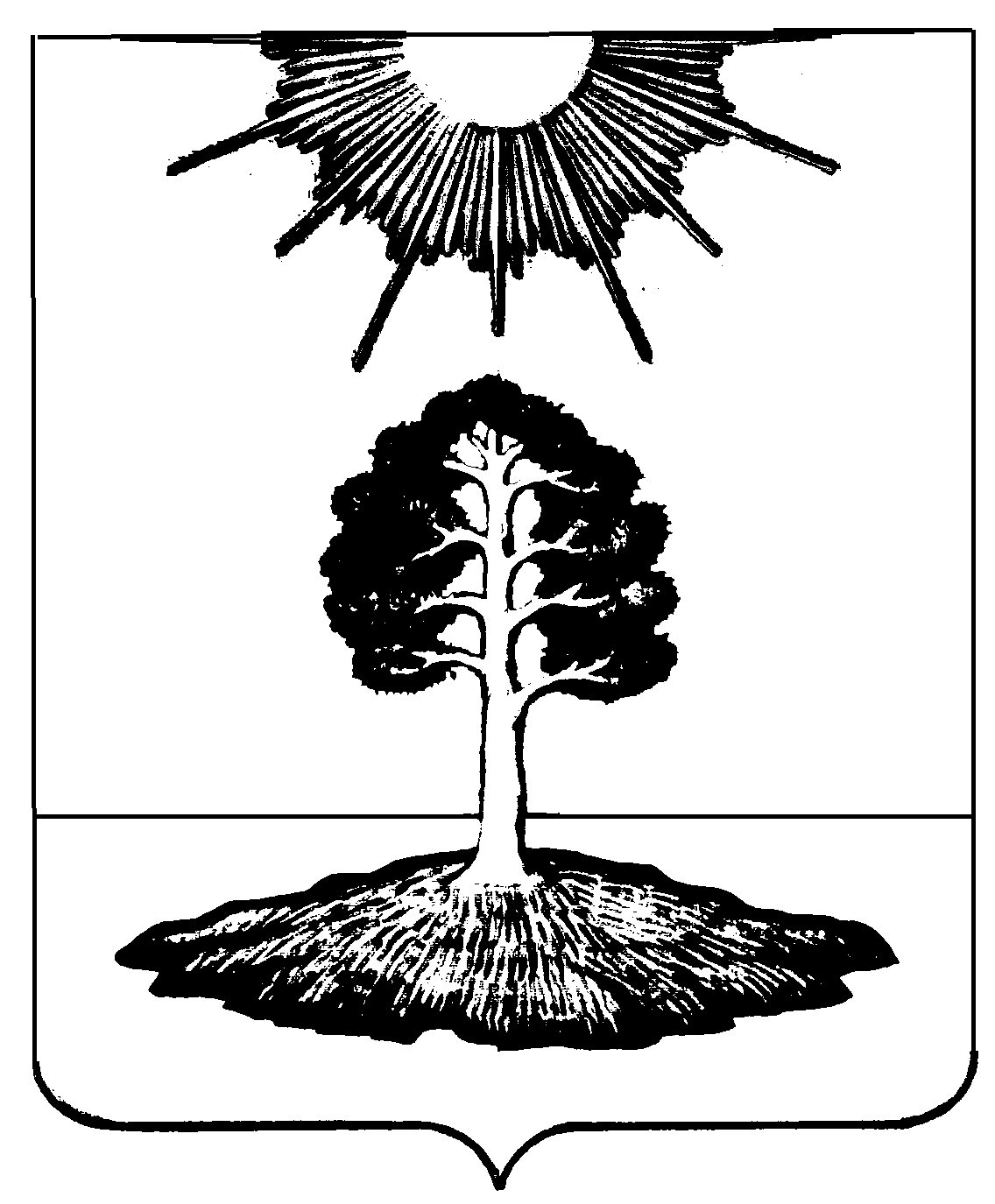 